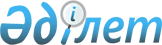 О создании закрытого акционерного общества "Республиканский информационно-выставочный центр по малому предпринимательству"Постановление Правительства Республики Казахстан от 17 октября 2000 года N 1543

      В соответствии с постановлением Правительства Республики Казахстан от 20 июня 2000 года N 923 P000923_  "Об утверждении основных мероприятий на 2000 год по реализации Государственной программы развития и поддержки малого предпринимательства на 1999-2000 годы" Правительство Республики Казахстан постановляет: 

      1. Создать закрытое акционерное общество "Республиканский информационно-выставочный центр по малому предпринимательству" (далее - РИВЦ) со 100-процентным участием государства в его уставном капитале, обусловленным формированием системы институтов развития. <*> 

      Сноска. В пункт 1 внесены изменения - постановлением Правительства РК от 15 ноября 2004 г. N 1201  . 

      2. Определить основным предметом деятельности РИВЦ: 

      участие в разработке и реализации государственных программ развития и поддержки малого предпринимательства; 

      проведение научных исследований по проблемам малого предпринимательства; 

      создание и развитие информационной сети для субъектов предпринимательства; 

      организацию выставок; 

      развитие инфраструктуры поддержки малого предпринимательства (технопарки, бизнес-инкубаторы, учебные центры и другие объекты инфраструктуры); 

      организацию обучения лиц, занятых в сфере малого предпринимательства. 

      3. Министерству финансов Республики Казахстан для формирования уставного капитала РИВЦ за счет средств, предусмотренных в республиканском бюджете на 2000 год по программе "Государственная программа развития и поддержки малого бизнеса", выделить сумму в размере 100-кратного месячного расчетного показателя. 

      4. Комитету государственного имущества и приватизации Министерства финансов Республики Казахстан в установленном законодательством порядке: 

      утвердить Устав и обеспечить государственную регистрацию РИВЦ; 

      после государственной регистрации передать права владения и пользования государственным пакетом акций РИВЦ Министерству индустрии и торговли Респрублики Казахстан. <*> 

      Сноска. В пункт 4 внесены изменения - постановлением Правительства РК от 12 сентября 2002 г. N 996 P020996_ . 

      5. Акиму города Астаны в установленном порядке выделить необходимые помещения для размещения РИВЦ. 

      6. Министерству индустрии и торговли Респрублики Казахстан принять меры, необходимые для реализации настоящего постановления. <*> 

      Сноска. В пункт 6 внесены изменения - постановлением Правительства РК от 12 сентября 2002 г. N 996 P020996_ . 

      7. Признать утратившими силу: 

      1) постановление Правительства Республики Казахстан от 14 марта 1997 года N 325 P970325_  "Об образовании Республиканского информационно-выставочного центра малого предпринимательства"; 

      2) постановление Правительства Республики Казахстан от 1 июля 1997 года N 1039 P971039_  "О внесении дополнения в постановление Правительства Республики Казахстан от 14 марта 1997 г. N 325 P970325_  ". 

      8. Контроль за исполнением настоящего постановления возложить на Первого заместителя Премьер-Министра Республики Казахстан Павлова А.С. 

      9. Настоящее постановление вступает в силу со дня подписания. 

     Премьер-Министр 

  Республики Казахстан 
					© 2012. РГП на ПХВ «Институт законодательства и правовой информации Республики Казахстан» Министерства юстиции Республики Казахстан
				